СОБРАНИЕ ДЕПУТАТОВПИТЕРСКОГО МУНИЦИПАЛЬНОГО РАЙОНАСАРАТОВСКОЙ ОБЛАСТИРЕШЕНИЕс.Питеркаот 20 ноября 2017 г.                     				    №16-4Об установлении единых нормативов отчислений в бюджеты сельских поселений Питерского муниципального районаВ соответствии с пунктом 1 части 1 статьи 15, пунктом 2 части 10 статьи 35 Федерального закона от 06 октября 2003г №131- ФЗ «Об общих принципах организации местного самоуправления в Российской Федерации», частью 2 статьи 63 Бюджетного кодекса Российской Федерации, руководствуясь Уставом Питерского муниципального района Саратовской области, Собрание депутатов Питерского муниципального района РЕШИЛО:1.Установить единые нормативы отчислений в бюджеты сельских поселений:-от налога на доходы физических лиц в размере 7%;-от единого сельскохозяйственного налога в размере 10%.2.Настоящее решение подлежит официальному опубликованию на официальном сайте  органов местного самоуправления в сети Интернет:  http://piterka.sarmo.ru и вступает в силу с 1 января 2018 года и применяется к правоотношениям, возникшим при составлении и исполнении бюджета Питерского муниципального района Саратовской области на 2018 год.3.Контроль за исполнением настоящего решения возложить на комиссию Собрания депутатов Питерского муниципального района по экономическим, бюджетно-финансовым вопросам, налогам, собственности и предпринимательству.Председатель Собрания депутатов Питерского муниципального районаГлава Питерского муниципального района                             В.Н.Дерябин                   С.И.Егоров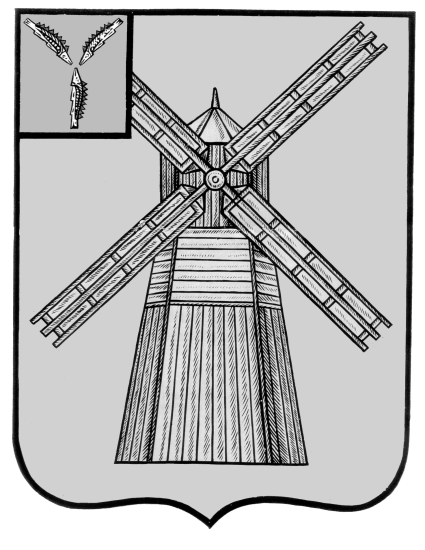 